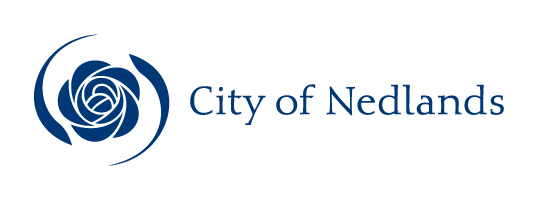 Corporate & Strategy ReportsCommittee Consideration – 12 June 2020Council Resolution – 23 June 2020Executive SummaryIn accordance with Regulation 13 of the Local Government (Financial Management) Regulations 1996 Administration is required to present the List of Accounts Paid for the month to Council.Recommendation to CommitteeCouncil receives the List of Accounts Paid for the month of April 2020 as per attachments.Discussion/OverviewBackgroundRegulation 13 of the Local Government (Financial Management) Regulations 1996 requires a list of accounts paid to be prepared each month, showing each account paid since the last list was prepared. This list is to include the following information:the payee’s name;the amount of the payment;the date of the payment; andsufficient information to identify the transaction.The list is to be presented to the Council at the next ordinary meeting of the Council after the list is prepared and recorded in the minutes of that meeting.Risk ManagementThe accounts payable procedures ensure that no fraudulent payments are made by the City, and these procedures are strictly adhered to by the officers. These include the final vetting of approved invoices by the Manager Finance and the Director Corporate and Strategy (or designated alternative officers).ConclusionThe List of Accounts Paid for the month of April 2020 complies with the relevant legislation and can be received by Council (see attachments)ConsultationRequired by legislation:				Yes 	No Required by City of Nedlands policy: 		Yes 	No 		Strategic Implications The 2019/20 approved budget is in line with the City’s strategic direction. Payments are made to meet the City’s spend on operations and capital expenses undertaken in accordance with the approved budget. The 2019/20 approved budget ensured that there is an equitable distribution of benefits in the communityThe 2019/20 budget was prepared in line with the City’s level of tolerance of risk and it is managed through budgetary review and control.Budget/Financial ImplicationsThe payments are made in accordance with the approved budget and achieves a surplus cashflow balance.CPS11.20	List of Accounts Paid – April 2020Committee12 June 2020Council23 June 2020ApplicantCity of Nedlands Employee Disclosure under section 5.70 Local Government Act 1995Nil.DirectorLorraine Driscoll – Director Corporate & StrategyAttachmentsCreditor Payment Listing April 2020Credit Card and Purchasing Card Payments – April 2020 (30th March – 27th April 2020)